ЗАДАНИЯ НА 22.04.2020 ДЛЯ 10 КЛАССАТЕМАПАРАГРАФ В УЧЕБНИКЕССЫЛКА НА ВИДЕОУРОКССЫЛКА НА ВИДЕОУРОКДОМАШНЕЕ ЗАДАНИЕ(№ ЗАДАНИЙ, ВОПРОСЫ,ИНОСТРАННЫЙ ЯЗЫК (АНГЛИЙСКИЙ ЯЗЫК)ИНОСТРАННЫЙ ЯЗЫК (АНГЛИЙСКИЙ ЯЗЫК)ИНОСТРАННЫЙ ЯЗЫК (АНГЛИЙСКИЙ ЯЗЫК)ИНОСТРАННЫЙ ЯЗЫК (АНГЛИЙСКИЙ ЯЗЫК)ИНОСТРАННЫЙ ЯЗЫК (АНГЛИЙСКИЙ ЯЗЫК)Косвенная речь. Контроль аудирования.Стр.144-1451)Записать число Wednesday, the twenty-second of AprilClass work. Reported speech.2) Просмотреть презентацию. Записать правило в тетради.3)Выполнить контроль аудирования.1)Записать число Wednesday, the twenty-second of AprilClass work. Reported speech.2) Просмотреть презентацию. Записать правило в тетради.3)Выполнить контроль аудирования.Homework1)Ex, p.Упражнение 1. 
Передайте следующие повествовательные предложения в косвенной речи. 
E.g.: He said “I have just received a letter from my uncle.” – He said he had just received a letter from his uncle. 
1. “I am going to the theatre tonight,” he said to me. 
2. I said to them: “I can give you my uncle’s address.” 
3. “This man spoke to me on the road,” said the woman. 
4. She said: “You will read this book in the 9th form.” 
5. “You have not done your work well,” said the teacher to me.                                                  Listening №3ФИ____________________________________________Дата______________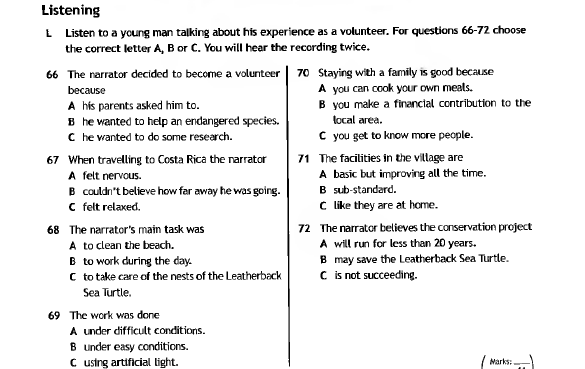                                                   Listening №3ФИ____________________________________________Дата______________                                                  Listening №3ФИ____________________________________________Дата______________                                                  Listening №3ФИ____________________________________________Дата______________                                                  Listening №3ФИ____________________________________________Дата______________АЛГЕБРА И НАЧАЛА МАТЕМАТИЧЕСКОГО АНАЛИЗААЛГЕБРА И НАЧАЛА МАТЕМАТИЧЕСКОГО АНАЛИЗААЛГЕБРА И НАЧАЛА МАТЕМАТИЧЕСКОГО АНАЛИЗААЛГЕБРА И НАЧАЛА МАТЕМАТИЧЕСКОГО АНАЛИЗААЛГЕБРА И НАЧАЛА МАТЕМАТИЧЕСКОГО АНАЛИЗАУравнения, сводящиеся к простейшим заменой неизвестного. Решение задачП.11.2 повторитьРешить № 11.10 (б,е,з,к)Решить №11.10 (а,д,ж,и)Решить №11.10 (а,д,ж,и)РУССКИЙ ЯЗЫК РУССКИЙ ЯЗЫК РУССКИЙ ЯЗЫК РУССКИЙ ЯЗЫК РУССКИЙ ЯЗЫК Р.р.№18. Тематическое направление 5. Отбор литературного материала.Направление 5 (О и она)Записать в тетради основные моменты лекции.https://www.youtube.com/watch?v=GQDXZ6xxrT8Подобрать литературный материал для написания сочинения.Подобрать литературный материал для написания сочинения.ЛИТЕРАТУРА ЛИТЕРАТУРА ЛИТЕРАТУРА ЛИТЕРАТУРА ЛИТЕРАТУРА Анализ рассказа «Ионыч». Лаконизм, выразительность художественной детали, как отличительные черты чеховской прозы.Стр.262-2691.Чтение статьи учебника стр.262 -269.2. Пересказ рассказа «Ионыч»Письменный ответ на вопрос 2 (стр.279)Прочесть пьесы: «Три сестры», «Чайка»Письменный ответ на вопрос 2 (стр.279)Прочесть пьесы: «Три сестры», «Чайка»ИСТОРИЯ ИСТОРИЯ ИСТОРИЯ ИСТОРИЯ ИСТОРИЯ Военные действия в Европе в 1944-1945 гг. Открытие Второго фронта.  Ялтинская конференция§ уч. Всемирной истории 11
 https://youtu.be/1slrD2v9Aig Выписать понятия, персоналии (ФИО и кто это) – на «4».
Дополнительно на «5» - сообщение «Ялтинская конференция»Выписать понятия, персоналии (ФИО и кто это) – на «4».
Дополнительно на «5» - сообщение «Ялтинская конференция»